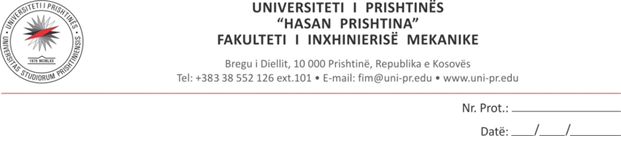 Nr. Prot.: ______________                               					Datë:         Fakulteti: i Inxhinierisë Mekanike__Departamenti/Programi:  Dosja nr.:  Formular për mbrojtjen e punimit të diplomës masterKryetari i Komisionit:Prof.  Prishtinë, , Salla , Koha             Zonja dhe Zotërinj!Në bazë të Rregullores për studime master, më lejoni të hapi seancën për mbrojtjen publike të punimit master të kandidatit/es ,, me titull:Procedura në tërësi e kësaj mbrojtje ka rrjedhur si në vijim:1. Vendimi mbi formimin e komisionit për vlerësimin e projekt propozimit të punimit të masterit në përbërje:1. Prof.   .2. Prof.   .3. Prof.  .dhe caktimi i mentorit të temës, Prof.  , sipas vendimit nr.  , datë , të mbledhjes së Këshillit të Fakultetit të mbajtur me datën .                        2. Vendimi nr.  , datë , mbi aprovimin e raportit të komisionit për vlerësimin e dorëshkrimit të punimit të diplomës master dhe formimi i komisionit për mbrojtje është aprovuar në mbledhjen e datës , të Këshillit të Fakultetit, në përbërje:1. Prof.   - kryetar2. Prof.   - anëtar3. Prof.  - anëtar4. Prof.  - anëtar rezervëNë vazhdim, kryetari paraqet jetëshkrimin e kandidatit/es, ndërsa mentori paraqet në pika të shkurtra përmbajtjen dhe arsyeshmërinë e temës master.Kryetari i jep fjalën kandidatit/es, për mbrojtje të punimit të diplomës master në kohëzgjatje deri 30 min.Pas përfundimit të prezantimit, kryetari pyet kandidatin/en se a mund të vazhdohet me pyetje ose ka nevojë për një pauzë të shkurtër.Pas miratimit nga ana e kandidatit/es për vazhdim përkatësisht pas pauzës së shkurtër kryetari jep mundësinë për pyetje dhe diskutim.Së pari pyetje parashtrojnë anëtarët e komisionit dhe më pas edhe audienca. Në rast nevoje mund të ndihmoj ose të përgjigjet në pyetje edhe mentori i punimit të diplomës.Pas pyetje përgjigjeve dhe diskutimit, komisioni tërhiqet për këshillim dhe votim.Pas konsultimeve të komisionit për mbrojtje, kryetari shpall rezultatin e vlerësimit (të pranishmit në sallë ngritën në këmbë)Zonja dhe zotërinj, komisioni duke vlerësuar idenë e projekt propozimit, metodat e hulumtimit, punën e kandidatit, shkrimin e temës, diskutimin publik, prezantimin dhe diskutimin merr këtëVENDIMPunimi i diplomës master vlerësohet me notë , prandaj, konstatojmë se janë plotësuar të gjitha kushtet me ligj që kandidatit/es   t’i jepet titulli:Master i Inxhinierisë MekanikeProgrami:  .Komisioni / Emri dhe mbiemri dhe nënshkrimi:1. Prof.   - kryetar2. Prof.   - anëtar3. Prof.  - anëtar